ANEXO B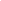 À Presidência da Comissão Administrativa do Programa de Pós-Graduação em Educação e Ensino de Ciências na Amazônia/ PPGEECA.Senhor/a Presidente/a,Eu_____________________________________, orientador/a do/a mestrando/a _____________________________________, regularmente matriculado/a no PPGEECA, sob o nº de matrícula _____________________________________, solicito a homologação de pedido de exame de qualificação e dos componentes da Banca Examinadora da pesquisa de mestrado.LINHA DE PESQUISA:TÍTULO:RESUMO (de 300 a 1000 palavras):PALAVRAS-CHAVE (até 5 palavras):PRODUTO/PROCESSO EDUCATIVO DA DISSERTAÇÃO:MEMBROS CONSTITUINTES DA BANCA EXAMINADORA:Número de Meses Cursado no PPGEECA:Data da Solicitação:      /     /   ____Data Proposta para qualificação:       /     /    _                   Horário: ____________Formato: (       ) Presencial	(      ) Online	     (     ) Híbrido*ANEXAR no processo: O Histórico Escolar do discente.________________________                                          _________________________     Assinatura do mestrando                                                        Assinatura do orientador * É dever dos solicitantes entrar em contato com os membros da Banca Examinadora, comunicando-os da sugestão e da data sugerida para realização do exame de qualificação.(PROTOCOLAR ESTE FORMULÁRIO E ENCAMINHAR À COORDENAÇÃO DO PPGEECA)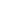 ____________________________________________________________COMISSÃO ADMINISTRATIVA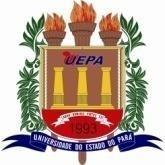 UNIVERSIDADE DO ESTADO DO PARÁPRÓ-REITORIA DE PESQUISA E PÓS-GRADUAÇÃOPROGRAMA DE PÓS-GRADUAÇÃO EM EDUCAÇÃO E ENSINO DE CIÊNCIAS NA AMAZÔNIA (PPGEECA)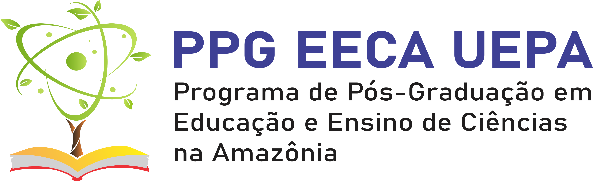 Nesta seção é para relatar informações sobre seu PE.Tipologia de PE;Nome do PE;Nível de Ensino e o público-alvo a que se destina;Finalidade: <<breve relato sobre o impacto que a aplicação do produto vai gerar, indicando local onde será desenvolvido, público-alvo e abrangência de aplicabilidade.Forma de avaliação (validação) do PEPossível organização do ProdutoORIENTADORORIENTADORORIENTADORORIENTADORORIENTADORORIENTADORNome: CPF:CPF:CPF:CPF:CPF:e-mail:RG:RG:RG:RG:RG:Instituição/Unidade/Linha de Pesquisa:Instituição/Unidade/Linha de Pesquisa:Instituição/Unidade/Linha de Pesquisa:Instituição/Unidade/Linha de Pesquisa:Instituição/Unidade/Linha de Pesquisa:Instituição/Unidade/Linha de Pesquisa:Link do currículo Lattes:Link do currículo Lattes:Link do currículo Lattes:Link do currículo Lattes:Link do currículo Lattes:Link do currículo Lattes:EXAMINADOR INTERNOEXAMINADOR INTERNOEXAMINADOR INTERNOEXAMINADOR INTERNOEXAMINADOR INTERNOEXAMINADOR INTERNONome:Nome:CPFCPFCPFCPFe-mail:e-mail:RGRGRGRGInstituição/Unidade/Linha de Pesquisa:Instituição/Unidade/Linha de Pesquisa:Instituição/Unidade/Linha de Pesquisa:Instituição/Unidade/Linha de Pesquisa:Instituição/Unidade/Linha de Pesquisa:Instituição/Unidade/Linha de Pesquisa:Link do currículo Lattes:Link do currículo Lattes:Link do currículo Lattes:Link do currículo Lattes:Link do currículo Lattes:Link do currículo Lattes:EXAMINADOR EXTERNOEXAMINADOR EXTERNOEXAMINADOR EXTERNOEXAMINADOR EXTERNOEXAMINADOR EXTERNOEXAMINADOR EXTERNONome: Nome: Nome: CPFCPFCPFe-mail:e-mail:e-mail:RGRGRGInstituição/Unidade/Linha de Pesquisa:Instituição/Unidade/Linha de Pesquisa:Instituição/Unidade/Linha de Pesquisa:Instituição/Unidade/Linha de Pesquisa:Instituição/Unidade/Linha de Pesquisa:Instituição/Unidade/Linha de Pesquisa:Link do currículo Lattes:Link do currículo Lattes:Link do currículo Lattes:Link do currículo Lattes:Link do currículo Lattes:Link do currículo Lattes:SUPLENTE 1SUPLENTE 1SUPLENTE 1SUPLENTE 1SUPLENTE 1SUPLENTE 1Nome:Nome:Nome:Nome:Nome:CPFe-mail:e-mail:e-mail:e-mail:e-mail:RGInstituição/Unidade/Linha de Pesquisa:Instituição/Unidade/Linha de Pesquisa:Instituição/Unidade/Linha de Pesquisa:Instituição/Unidade/Linha de Pesquisa:Instituição/Unidade/Linha de Pesquisa:Instituição/Unidade/Linha de Pesquisa:Link do currículo Lattes:Link do currículo Lattes:Link do currículo Lattes:Link do currículo Lattes:Link do currículo Lattes:Link do currículo Lattes:SUPLENTE 2SUPLENTE 2SUPLENTE 2SUPLENTE 2SUPLENTE 2SUPLENTE 2Nome:Nome:Nome:Nome:CPFCPFe-mail:e-mail:e-mail:e-mail:RGRGInstituição/Unidade/Linha de Pesquisa:Instituição/Unidade/Linha de Pesquisa:Instituição/Unidade/Linha de Pesquisa:Instituição/Unidade/Linha de Pesquisa:Instituição/Unidade/Linha de Pesquisa:Instituição/Unidade/Linha de Pesquisa:Link do currículo Lattes:Link do currículo Lattes:Link do currículo Lattes:Link do currículo Lattes:Link do currículo Lattes:Link do currículo Lattes: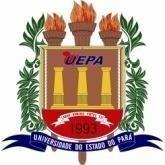 UNIVERSIDADE DO ESTADO DO PARÁPRÓ-REITORIA DE PESQUISA E PÓS-GRADUAÇÃOPROGRAMA DE PÓS-GRADUAÇÃO EM EDUCAÇÃO E ENSINO DE CIÊNCIAS NA AMAZÔNIA (PPGEECA)DISCENTE: DISCENTE: ORIENTADOR:ORIENTADOR:CURSO: [    ] Mestrado Profissional;     CURSO: [    ] Mestrado Profissional;     LINHAS DE PESQUISAS: [    ] Estratégias educativas para o ensino de Ciências Naturais na Amazônia[   ] Formação de professores de ciências e processo de ensino e aprendizagem em diversos contextos amazônicos;LINHAS DE PESQUISAS: [    ] Estratégias educativas para o ensino de Ciências Naturais na Amazônia[   ] Formação de professores de ciências e processo de ensino e aprendizagem em diversos contextos amazônicos;NATUREZA DA BANCA: [    ] Qualificação de mestrado;     [    ] Defesa de mestrado.NATUREZA DA BANCA: [    ] Qualificação de mestrado;     [    ] Defesa de mestrado.DATA DO PEDIDO:DATA DE REUNIÃO:PROPOSTA DE COMPOSIÇÃO DE BANCA:[    ]  Adequada;     [    ] Inadequada. Fundamentação:.PROPOSTA DE COMPOSIÇÃO DE BANCA:[    ]  Adequada;     [    ] Inadequada. Fundamentação:.PARECER COMISSÃO ADMINISTRATIVA[    ]  Pelo deferimento;      [    ]  Pelo indeferimento. PARECER COMISSÃO ADMINISTRATIVA[    ]  Pelo deferimento;      [    ]  Pelo indeferimento. 